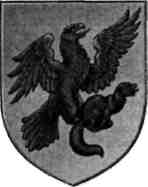 ОКРУЖНАЯ АДМИНИСТРАЦИЯГОРОДА ЯКУТСКАДЬОКУУСКАЙКУОРАТУОКУРУГУН ДЬАЬАЛТАТАМУНИЦИПАЛЬНОЕ  БЮДЖЕТНОЕ УЧРЕЖДЕНИЕ ДОПОЛНИТЕЛЬНОГО ОБРАЗОВАНИЯ ДЕТСКО-ЮНОШЕСКАЯ СПОРТИВНАЯ ШКОЛА №1677000, г. Якутск, ул. Дзержинского 5, тел/факс. (4112)34-14-62, тел. (4112)42-01-05, e-mail: dush1ykt@mail.ruот                     2016 г.                                                                                                                  г.ЯкутскПРИКАЗ№____«О назначении ответственного лицаконтрактной системе в сфере закупок товаров, работ,услуг для обеспечения государственныхмуниципальных нужд»В соответствии со статьей 39 Закона от 5 апреля 2013 г. № 44-ФЗ «О контрактной системе в сфере закупок товаров, работ, услуг для обеспечения государственных и муниципальных нужд» .Приказаваю:Назначить ответственным лицом учреждения специалиста по закупкамПестрякову Н.С.Контроль за исполнения данного приказа оставляю за собой.Директор                                                               В.Г.Черов